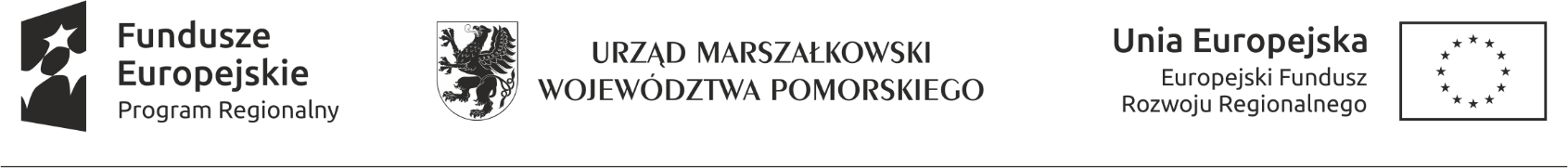 Załącznik nr 5(wykaz dostarczany na wezwanie zamawiającego, stosownie do treści art. 26 ust. 2 Pzp)Znak sprawy:2/2018 Lubeko Sp. z o.o.ul. Zakładowa 183-407 ŁubianaWykonawca:…………………………………………………….……………………………………………………. (pełna nazwa/firma, adres, w zależności od podmiotu: NIP/PESEL, KRS/CEiDG)reprezentowany przez:…………………………………………………… (imię, nazwisko, stanowisko/podstawa do reprezentacji)Na potrzeby postępowania o udzielenie zamówienia publicznego pn. Zaprojektowanie i wykonanie robót budowlanych - zadania  pn.: Rozbudowa i przebudowa oczyszczalni ścieków dla potrzeb przyłączenia do sieci kanalizacji sanitarnej mieszkańców wsi obszaru Aglomeracji  Łubiana, prowadzonego przez Lubeko Sp. z o.o., ul. Zakładowa 1,
 83-407 Łubiana przedkładam:wykaz osób, skierowanych przez wykonawcę do realizacji zamówienia publicznego, w szczególności odpowiedzialnych za świadczenie usług, kontrolę jakości lub kierowanie robotami budowlanymi, wraz z informacjami na temat ich kwalifikacji zawodowych, uprawnień, doświadczenia i wykształcenia niezbędnych do wykonania zamówieniapublicznego, a także zakresu wykonywanych przez nie czynności oraz informacją o podstawie do dysponowania tymi osobami.                                                                       …………….……. (miejscowość), dnia ………….……. r. 							…………………………………………(podpis)Imię i nazwiskoInformacje na temat kwalifikacji zawodowych, posiadane uprawnieniaZakres wykonywanych czynnościDoświadczenieInformacja o podstawie dysponowania osobą12345……………………..…….Uprawnienia budowlane do projektowaniaw specjalności: .........................................................Uprawnienia Nr ….....................………………wydane ……………………....……………Projektant
w branży konstrukcyjno-budowlanejUczestniczyła, jako projektant w projektowaniu min. 1 obiektu oczyszczalni ścieków o przepustowości min. ….. m3/d (wskazać nazwę inwestycji, podmiot zamawiający i przepustowość oczyszczalni):1…………………………………………………..…….Uprawnienia budowlanew specjalności: ............................................................................Uprawnienia Nr ….....................………………wydane ……………………....………………Projektant 
w branży sanitarnej……………………..…….Uprawnienia budowlanew specjalności: ............................................................................Uprawnienia Nr ….....................………………wydane ……………………....………………………Projektant
w branży elektrycznej……………………..…….Uprawnienia budowlanew specjalności: .........................................................Uprawnienia Nr ….....................………………wydane ……………………....………………Kierownik budowy w branży konstrukcyjno-budowlanejKierował robotami budowlanymi w zakresie min. 1 obiektu oczyszczalni ścieków o przepustowości min. ….. m3/d, (wskazać nazwę inwestycji, podmiot zamawiający i przepustowość oczyszczalni):1…………………………………………………..…….Uprawnienia budowlanew specjalności: ............................................................................Uprawnienia Nr ….....................………………wydane ……………………....……………Kierownik robót w branży sanitarnej……………………..…….Uprawnienia budowlanew specjalności: ............................................................................Uprawnienia Nr ….....................………………wydane ……………………....………………Kierownik robót w branży elektrycznej………………………….WYKSZTAŁCENIE:technologOsoba która przeprowadzi rozruch oczyszczalni ścieków,    1……………………………….   2……………………………….